Aide-mémoire Openrefine 3.4 : principales commandes Encadré bleu : commandes accessibles depuis la page d’accueil ; Encadré blanc : commandes accessibles depuis un projet.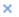 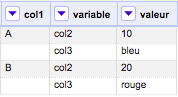 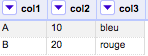 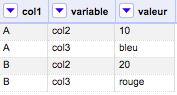 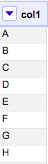 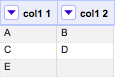 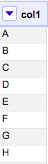 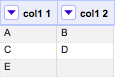 